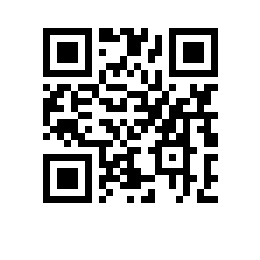 Об утверждении тем, руководителей и соруководителей выпускных квалификационных работ студентов образовательной программы «Системный анализ и математические технологии» Московского института электроники и математики им. А.Н. ТихоноваПРИКАЗЫВАЮ:Утвердить темы выпускных квалификационных работ студентов 2 курса образовательной программы магистратуры «Системный анализ и математические технологии», направлений подготовки 01.04.02 Прикладная математика и информатика и 01.04.04 Прикладная математика, Московского института электроники и математики им. А.Н. Тихонова, очной формы обучения (приложение).Назначить руководителей и соруководителей по подготовке выпускных квалификационных работ студентов согласно приложению.Установить предварительный срок представления итогового варианта выпускной квалификационной работы до 15.05.2024.И.о. директора, научный руководительМИЭМ НИУ ВШЭ									       Е.А. Крукㅤㅤ